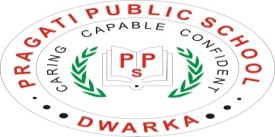 PPS/2017-18/38									September  01,  2017To: The parents of students of Class XIIDear ParentsThis is to inform you that the school will be conducting block teaching classes for the students of Class XII  from Friday, 15th  September 2017 to 27th September 2017 during school hours i.e. 7:30 am to 1:30 pm. Buses will ply accordingly.PrincipalPPS/2017-18/40                                                     					September 01, 2017August 29, 2017To: The Parents of students of class Pre-PrimaryDear ParentsPlease note the following:There will be regular school on 13.09.17, 14.09.2017, 18.09.2017, 20.09.2017, 22.09.2017, 25.09.2017 and 27.09.2017.Students will have a holiday on 15.09.2017, 19.09.2017, 21.09.2017 and 26.09.2017 on account of half yearly assessments for class I to XI in the school.Parent Teacher Meeting will be held on Saturday i.e. October 14th, 2017 from 8:00 A.M. to 10:00 A.M. Parents are requested to adhere to the timings of the PTM. PrincipalPPS/2017-18/42                                                     					September 05, 2017August 29, 2017To: The Parents of students of class Pre-PrimaryDear ParentsIn our endeavor to achieve an all round development, the school is organizing a ‘Talent Hunt Show’ for the students of Pre-Primary on Saturday 16th sep,2017 at 9:00 a.m. The students will be showcasing their talents in the field of music, poem recitation, rhyme enactment, mono acting, and dance, (preferably folk). We cordially invite you to make it a success and a memorable event for your child.Please note the following:As Saturday 16th Sep 2017 is working for seniors bus users can avail the transport facility Kindly confirm so that transport incharge can be informed and make necessary arrangements for them.The costumes and makeup to be done by the participants themselves, Students to get their song in a pen drive or a CD to play for the dance performance.The time limit for all the presentation is 2 minutes.Entry Fee Rs.-200/-Judgment Criteria: - Costume as per theme/item, presentation, confidence, and creativity. Kindly send the consent form by Friday 08th Sep, 2017.Principal	Coordinator		mARCH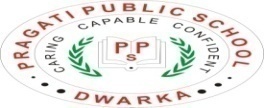 PPS/2017-18/43                                                 			     		          	               September 20, 2017Dear Parents,This is to inform you that your ward ______________________________________ of Class ___________ has been selected to participate in Ramleela organized by ‘Knowledge 360’ during Navratras to be held on Wednesday, 27th September 2017 at 7:00 pm at Sector13 DDA Ground, near Radisson Blu Hotel.Your ward is required to stay back from 1:30 pm to 3:00 pm from 20th September to 26th September 2017.  You are requested to send your consent to the Dance Teacher positively on Thursday, 21.09.2017 for the practice. Principal			mARCH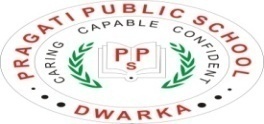 PPS/2017-18/44                                                 			     		          	       September 12, 2017Sub: ISRO VisitDear Parents,As you are aware that the school is organizing an educational trip to Indian Space Research Organization (ISRO), Ahmedabad from Tuesday, 7th November  to Saturday, 11th November 2017.  The detailed itinerary is given below:07.11.2017 (Tuesday)Reporting at 11:30 am in the school & proceed to Old Delhi Railway Station at 12:00 noon Board Ashram Express at 3:20 pm (overnight in train)Evening snacks and dinner in Train08.11.2017 (Wednesday)Arrive Ahmedabad at 7:40 amCheck into the 3 star Hotel Breakfast after check inVisit to Gandhi Ashram, Hutheesinh Jain Temple and Sardar Patel MuseumLunch at 2:00 pmVisit to Adalaj Ni vav, Sarkhej Roja, Kankaria LakeDinner in Hotel09.11.2017 (Thursday)Breakfast in the morning in the HotelVisit to ISRO Back to Hotel for lunchEvening at leisure and visit to local market10.11.2017 (Friday)Check out from the hotel after breakfastVisit to Akshardham TempleLunch in Akshardham TempleProceed to Ahmedabad Railway Station in the eveningBoard Ashram Express at 6:30 pm for DelhiDinner in Train11.11.2017 (Saturday)Arrive Old Delhi Railway Station at 10:10 amBreakfast en-route in the train. Parents are requested to pick up their ward from the school on arrival at 11:30 am.Kindly send the following items with your ward (properly labeled) in an air bag:Identity CardTorchLock & KeyPair of Sports shoesPair of bathroom slippersPersonal toiletries i.e. toothbruch & tooth paste, comb, hair oil, shampoo, talcum powder, soapFour sets of clothesUnder clothing for four days1 night suitMedicines, in case your ward is on medication, in a proper packet or bottle with doses neatly written.Water bottle.As far as possible, children should travel light.The trip cost includes all expenses except expenses of personal nature.  You can send a nominal amount of Rs. 500/-  to  Rs.1000/- towards out of pocket expenses.You are requested to send Rs. 8,000/- to the class teacher positively by Friday, 15th September 2017.Please do not send any sharp items like pocket knife, blade etc. and  expensive items like wrist watch, alarm clock, gold chain, gold ring, camera, IPOD, Mobile phone, Walkman etc. The school authorities shall not be responsible for any loss, damage, pilferage, theft of any such item carried by your ward.The students would be accompanied by the teachers from the school. In case you wish to withdraw from the trip prior to the departure, no amount would be refunded.Thanking youPrincipal		mARCH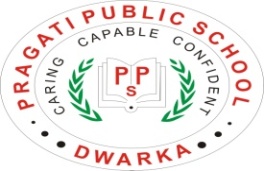 PPS/2017-18/46	                       		          	       		          		        September 22, 2017Dear Parents,In wake of the events that have happened in the recent past, we have prepared some guidelines which we would request all of you to follow as safety of our students/ your ward is our priority. Students to refrain from carrying any sharp object like pocket knife, blade etc. or any electronic gadget like mobile phone, ipod, etc.  You are requested to check the bag of your ward everyday in the morning before sending him/her to the school.  If found, the same would be confiscated.The school has issued a Yellow Color Identity card to the parents.  You are requested to carry the Identity Card along with you, if you are visiting the school for any purpose i.e. picking up your ward, fee payment, meeting the teachers etc.  No entry will be permitted inside the school premises without the Yellow Identity Card.It is mandatory for every student to wear the students’ Identity Card at all times i.e. when they are in the school premises, in bus, van  i.e. till they reach home.  In case you need to meet the class teacher or the subject teacher, then you are requested to send a request to the class teacher / subject teacher in the prescribed format given on page no. 71 and 72 of the school almanac.  Similarly if the teacher has called you for a meeting, you are requested to carry along with you the slip sent to you by the concerned teacher.  The meeting schedule is given in the almanac.Students should carry their tiffin, water bottle, books, note books, practical files etc. along with them.  Due to security reasons, the school will not take the responsibility of delivering the same to the students in case brought by the parents after the commencement of the school.No half day leave or short leave will be granted under any circumstances, except in case of an emergency.Mobile phones are not allowed inside the school premises.  Parents are requested to deposit the same at the main gate.Parents are requested not to park their vehicle outside the main gate or in front of the school gate.  Parents are requested to park their vehicles at least 300 mtrs. away from the school building.  Parents of non bus users are requested to pick up their ward/s from school latest by 2:00 pm in summers and 2:30 pm in winters.We would request the parents to come to school in formal attire (shorts, slippers etc. will not be allowed), as it affects the overall decorum of the school.Parents suggestions and concerns can be sent at ppsdwarka@rediffmail.com.We would appreciate your cooperation and support for safety and security of your ward/s Regards,Principal